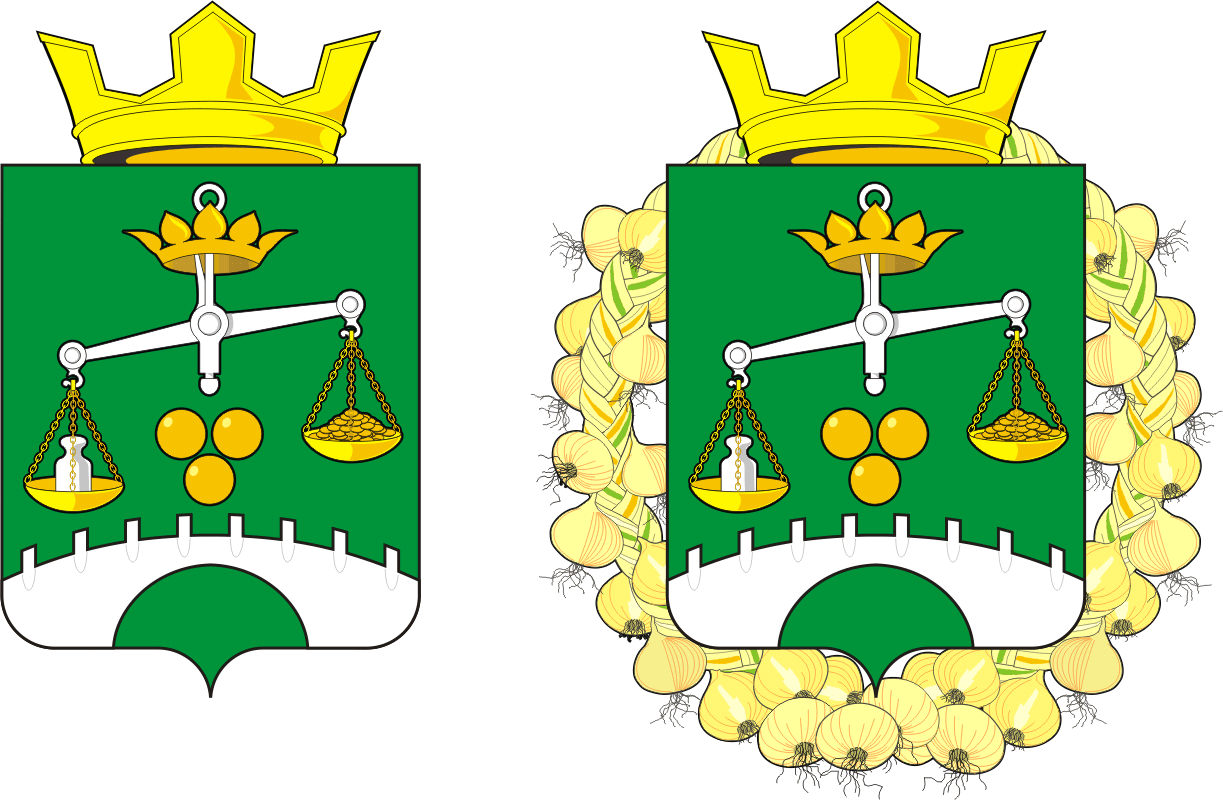 Об утверждении прогнозного планаприватизации муниципального имущества на 2019 годНа основании статей 130 и 132 Конституции Российской Федерации, в соответствии со статьёй 51 Федерального закона от 06.10.2003 N 131-ФЗ "Об общих принципах организации местного самоуправления в Российской Федерации", пунктом 1 статьи 10, пунктом 4 статьи 14 Федерального закона от 21.12.2001 N 178-ФЗ "О приватизации государственного и муниципального имущества" и,  руководствуясь  Уставом муниципального образования  Петровский сельсовет,            Совет депутатов РЕШИЛ:1. Утвердить прогнозный план приватизации муниципального  имущества на  2019 год, согласно приложению.2. Поручить организацию исполнения настоящего решения  специалисту 1 категории, бухгалтеру администрации Петровского сельсовета Шипиловой Ольге Александровне.Настоящее решение вступает в силу со дня его принятия и подлежит опубликованию  на официальном сайте администрации  Петровского сельсовета и официальном сайте торгов: www.torgi.gov.ru.Контроль за исполнением настоящего решения  возложить на постоянную комиссию по бюджетной, налоговой,  финансовой политике, собственности,  экономическим вопросам, торговле и быту (Заельская Ж.А.)Председатель Совета депутатов     Глава муниципального образования:                      А.А.Барсуков  Разослано: Шипиловой О.А., постоянной комиссии, прокурору района                                                                         Приложение к решению                                                                    Совета депутатов Петровского           сельсовета                                                                от «25» сентября   2019 года № 146ПЕРЕЧЕНЬОБЪЕКТОВ МУНИЦИПАЛЬНОЙ СОБСТВЕНОСТИ,ПОДЛЕЖАЩИХ ПРИВАТИЗАЦИИСОВЕТ ДЕПУТАТОВ муниципального образования ПЕТРОВСКИЙ сельсовет Саракташского района оренбургской области ТРЕТЬЕГО созывАР Е Ш Е Н И Етридцатого  заседания Совета депутатов Петровского  сельсовета третьего созыва№Наимено-ваниеХарактеристикаСпособ приватизацииФорма подачи заявлений о ценеОжида-емыеденеж-ныепоступ-ления от продажи,тыс. руб.1Здание школыНазначение: нежилое здание, общей площадью 222,5 кв.м., этаж 1, (подземных этажей 0), адрес объекта: Российская Федерация , Оренбургская область , Саракташский район, с.Андреевка, ул.Школьная , д.14Продажа муниципальной собственности на аукционеАукцион с открытой формой подачи предложения  о цене212,0(с учетом НДС)2Земельный участок с кадастро-вым номером 56:26:1402001:97категория земель: земли населенных пунктов, разрешенное использование для размещения объектов образования, общей площадью 5217 кв.м.,адрес объекта: Российская Федерация, Оренбургская область, Саракташский район, с.Андреевка,ул.Школьная,д.14Продажа муниципальной собственности на аукционеАукцион с открытой формой подачи предложения  о цене334,0(с учетом НДС)